THINGS YOU MAY NOTICE AS YOUDO BEMER THERAPY CONSISTENTLY:An enhanced general sense of well-being (even happiness)Better sleep & increased energyIncreased ability to concentrate or focusFewer discomforts & Less crankiness or mood changesAn increased sensitivity to substances such as caffeine, alcohol, and sugar (your liver is working better)Slight changes and improvements in your food appetites & less bloating and “fluffiness”Better digestion and healthier “poops”SIGNS THAT YOU ARE REMOVING WASTE PRODUCTS FROM YOUR BLOOD Light headedness or dizzinessUnexplained rashes or skin issuesIndigestionA short-term increase in discomfort These are normal bodily reactions, but if they seem like too much, do drink more water and lower the intensity level of your therapy sessions by one.  Stay on the Basic Plan or move to a lower intensity for an extra week or longer.It is okay to go slow—go low.  The more issues you have, the slower you will want to go.  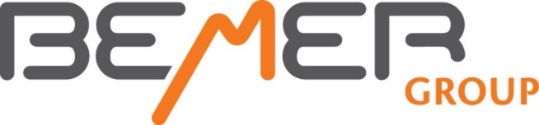 For Additional InformationIf you have personal questions about your Bemer Therapy, contact Milt or Jamie Lee, and we’ll see if we can help resolve the issue.  milt@manykites.com / 605 381 4842jamie@manykites.com / 605 381 4333If you would like to visit about purchasing a Bemer for home use —or use with family or another program—give us a call, and  we can go over the details for purchasing this device or becoming a distributor forBemer Group.  Or visitwww.manykites.bemergroup.comfor purchasing information.For Maximum Benefit of Bemer TherapyGo Low and Go Slow. . . And think good thoughts 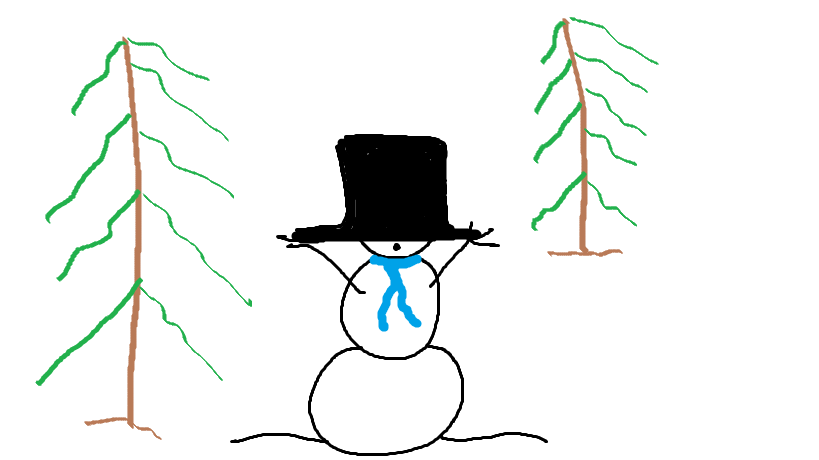 